Personal, Social, Health and Economic Education (PSHE) PolicyContents:Statement of intentKey roles and responsibilitiesAims of the PSHE curriculumTeaching methods and learning styleTimetabling and cross-faculty involvementReporting and confidentialityTailoring PSHEKey stage 1 and 2 programme of studyAssessmentPSHE coordinatorStatement of intentKingsley Community Primary and Nursery School believes that a strong PSHE education is important to help our pupils develop into well-rounded members of society, who able to make a positive contribution to their community. At Kingsley Community Primary and Nursery School, our PSHE curriculum is strongly tied to our sex and relationship education (SRE) and pastoral care programme.The vision for students, staff and others linked to our school is to always look to achieve our personal best in every aspect of school life.Our school is one where everyone is encouraged and supported to achieve their personal best.Our school is welcoming, inclusive, has a real community feel and is a place where everyone is valued.Our pupils and staff treat each other equitably, fairly, with kindness and with mutual respect. At all times, staff and pupils are encouraged to show a high regard for the needs and feelings of others through their actions and words. This is encouraged through the use of the Kingsley Code.Our pupils and staff are enterprising and approach challenges with a ‘can-do’ attitude.The needs and interests of all pupils, irrespective of gender, culture, ability or aptitude, will be promoted through an inclusive and varied PSHE curriculum at our school.Our environment is safe and clean with everyone sharing responsibility for it.Our culture is one of continuous improvement, creativity and enthusiasm.Parents and carers will be informed about the policy via the school’s website where it, and the PSHE and SRE curriculum, will be available to read and download. This policy will be used alongside SRE, Accessibility Plan, SEND and Teaching and Learning Policies in order to ensure a comprehensive PSHE education. Signed by:Key roles and responsibilitiesThe governing body has overall responsibility for the implementation of our PSHE Policy.The governing body has overall responsibility for ensuring that the PSHE Policy, as written, does not discriminate on any grounds, including but not limited to, ethnicity/national origin, culture, religion, gender, disability or sexual orientation.The governing body has overall responsibility for reviewing the PSHE Policy annually.The headteacher has responsibility for handling complaints regarding this policy, as outlined in our  Complaints Policy. The headteacher will be responsible for the day-to-day implementation and management of the PSHE Policy.The PSHE co-ordinator is responsible for liaising with other staff and professional agencies to devise a suitable scheme of work to ensure a comprehensive PSHE education that achieves the aims laid out in this policy.As required by statutory guidance, the governing body and headteacher will consult with parents to ensure that the SRE and PSHE policies reflect the needs and sensibilities of the wider school community.Kingsley CP will work with parents and carers throughout the year and will ensure that parents are routinely kept informed about their right to withdraw their children from PSHE and SRE education. We will ensure that pupils are also involved in the creation of this policy through annual feedback and suggestion forms and/or class discussions, and through the school council.Aims of the PSHE curriculumPupils will learn to:Understand what constitutes a healthy lifestyle.Understand safety issues, both in real life and online.Develop responsibility and independence within school which they will take forward into society in their working lives.Respect other people, in particular, learning to respect the different cultural/ethnic/religious/gendered viewpoints of others in our school community and the wider world.Understand what constitutes ‘socially acceptable’ behaviour at school and in society.Be a constructive member of society.Understand democracy.Develop good relationships with peers and adults.Develop self-confidence, self-esteem and self-worth.Make positive, informed choices as they make their way through life.Understand that they have a right to speak up about issues or events, and to respect other’s right to do the same. Teaching methods and learning styleA range of teaching and learning styles will be used to teach PSHE.Teaching will be pupil-led and there will be an emphasis on active learning techniques such as discussion and group work. Our P4C approach will be embedded across the curriculum.No crude language.No raised voices/shouting.No talking over people.Show respect for another’s views, even when disagreeing with them.Keep comments subject-specific, as opposed to personal.‘Ice-breaker’ activities and clear ground rules regarding discussions will be put in place in order to ensure a safe, supportive and positive learning environment. Examples of discussion guidelines may include rules such as: Pupils will learn research and study techniques and have the opportunity to engage in investigations and problem-solving activities. All pupils will be encouraged to take part in charity work and volunteering, as well as organising school events such as assemblies and open evenings.We will use visiting speakers, such as health workers and the police, to broaden the curriculum and share their real life experiences. Any such speakers must be closely monitored by the class teacher who should use their professional judgement to end a speech if they consider it to contravene any of the aims of this policy or the values of our school.We will consult with the local community on matters related to PSHE to ensure that local issues are covered in lessons.Pupils’ questions will, unless inappropriate, be answered respectfully by the teacher.Timetabling and cross-faculty involvementWe will use direct teaching via timetabled lessons.PSHE will be taught in discrete curriculum time, delivered by form tutors and other staff.We will ensure cross-curricular learning through discussion between faculties, for example, the physical education department, form teachers and other relevant areas. There is an element of PSHE in pastoral care and we will ensure that PSHE and pastoral care teams work together to ensure that pupils feel comfortable indicating that they may be vulnerable and at risk. Reporting and confidentialityEvery lesson should reinforce that, if pupils have any personal concerns or wish to talk about any of the issues raised in the lesson; they should feel comfortable consulting their PSHE teacher or another member of staff about this. Pupils will be encouraged to have an open dialogue regarding any such issues with the PSHE teacher but must understand that their teacher may not be able to keep certain information confidential, for example, where there are safeguarding issues raised. When a pupil does wish to speak to a teacher about any such issue, the teacher should ensure that the pupil is aware of this responsibility.Tailoring PSHEDiscussion and other activities will be used in initial PSHE lessons in order to ascertain ‘where pupils are’ in terms of their knowledge and understanding of various subjects. The teaching programme will then be adjusted to reflect the composition of the class with regard to this.Teaching will take into account the ability, age, readiness and cultural backgrounds of all young people in the class and will be tailored accordingly. Adaptations will be made for those for whom English is a second language to ensure that all pupils can fully access PSHE educational provision.All pupils with special educational needs will receive PSHE education, with content and delivery tailored to meet their individual needs. Key stage 1 and 2 programme of studyThe programme will cover:What is meant by a healthy lifestyle.How to maintain physical, mental and emotional health and wellbeing.How to manage risks to physical and emotional health and wellbeing.Ways of keeping physically and emotionally safe.Managing change, including puberty, transition and loss.How to make informed choices about health and wellbeing and to recognise sources of help with this.How to respond in various emergencies.Identifying different influences on health and wellbeing.How to develop and maintain a variety of healthy relationships within a range of social/cultural contexts.How to recognise and manage emotions within a range of relationships.How to recognise risky or negative relationships including all forms of bullying and abuse, as well as how to respond to these and ask for help. How to respect equality and diversity in relationships.Respect for the self and others, and the importance of responsible behaviours and actions.Rights and responsibilities as members of families, other groups and ultimately, as citizens.Different groups and communities, and how to respect equality and be a productive member of a diverse community.The importance of respecting and protecting the environment.Where money comes from, keeping it safe and the importance of managing it effectively.How money plays an important part in people’s lives. A basic understanding of enterprise.At Kingsley, we will use a range of schemes and resources to ensure a thorough and effective coverage – our school follows the ‘No Outsiders Here’ philosophy and scheme alongside the use of the CORAM www.coramlifeeducation.org.uk scheme. AssessmentPupils’ knowledge and understanding is assessed through formative assessment via question and answer sessions, discussion groups and quizzes.PSHE coordinator The PSHE coordinator will:Raise awareness amongst teachers and other staff of their contribution to the pupils' personal and social development.Agree the overall aims, objectives and priorities of the PSHE curriculum. Establish a shared view of best practice to which all pupils are entitled. Develop and review this policy. Agree the priorities for pupils' personal and social development.Identify the major opportunities for meeting these priorities across the curriculum.Provide appropriate support and training for departmental staff. Monitor the PSHE programme including the use of outside agencies.Evaluate the PSHE programme via an annual pupils’ questionnaire.Carry out a continuous process of review and development of the programme as part of the annual cycle of school improvement.Attend relevant courses and network meetings.Headteacher:Date:Chair of governors:Date:Review date: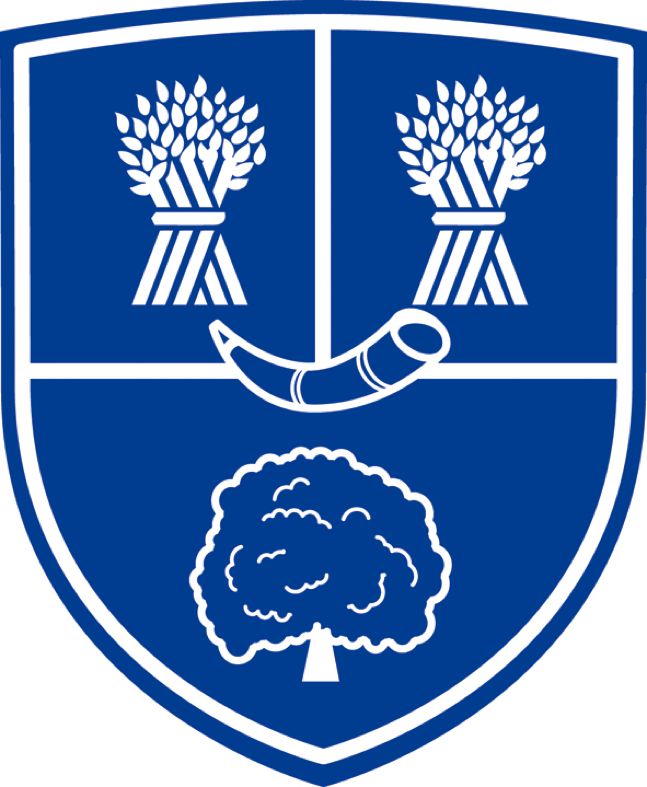 